a    Кнопки выходаКнопки выходаКнопки выходаКнопки выходаМодельST-EX010ST-EX010LST-EX110LST-EX011SMST-EX111ST-EX012SMST-EX012LSMST-EX044BRФотография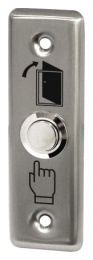 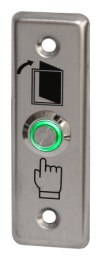 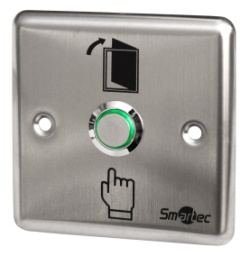 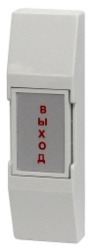 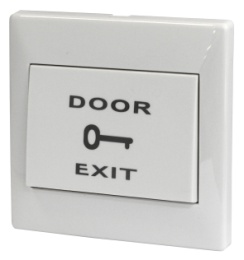 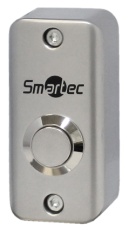 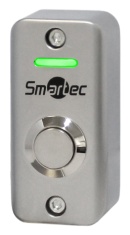 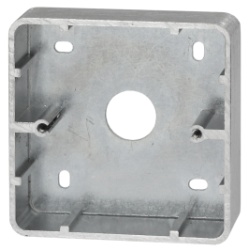 Дополнительно500.000 циклов500.000 циклов500.000 циклов100.000 циклов100.000 циклов,Огнеупорный пластик500.000 циклов500.000 цикловНетМатериалНерж. стальНерж. стальНерж. стальПластикПластикЦинковый сплавЦинковый сплавЦинковый сплавИндикацияНетДаДаНетНетНетДа, двухцветнаяНетТип монтажаВрезнаяВрезнаяВрезнаяНакладнаяВрезнаяНакладнаяНакладнаяНакладнойВыходНРНРНРНР и НЗНР и НЗНРНРНетКоммутируемая нагрузка3А/36В DC3А/36В DC3А/36В DC3А/36В DC3А/36В DC3А/36В DC3А/36В DCНетПитаниеНет12 В DC12 В DCНетНетНет12 В DCНетРазмеры (ВхШхГ), мм90 х 28 х 2590 х 28 х 3690 х 90 х 3676 х 23 х 1486 х 86 х 35 мм60 х 29 х 2660 х 29 х 2686 х 86 х 29Класс защитыIP40IP40IP40IP40IP40IP40IP40IP40Рабочая температура-20 ÷ +55 C-20 ÷ +55 C-20 ÷ +55 C-20 ÷ +55 C-20 ÷ +55 C-20 ÷ +55 C-20 ÷ +55 C-40 ÷ +55 CОпцииНетНетНетНетНетНетНетНетМодельST-EX144ST-EX144LST-EX244ST-EX344LWST-EX120IRST-EX121IRST-EX020LSM-BKST-EX020LSM-BKФотография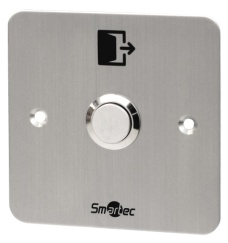 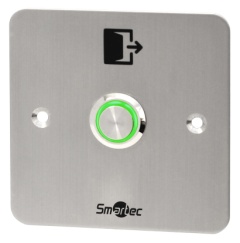 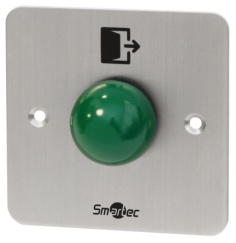 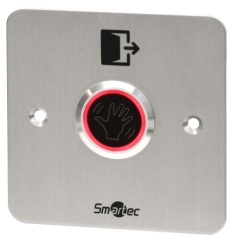 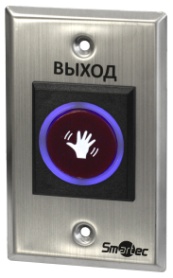 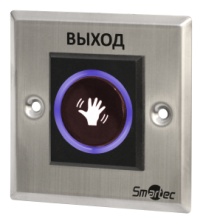 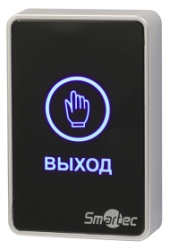 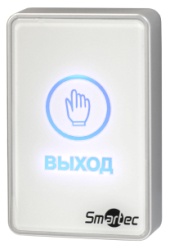 Дополнительно500.000 циклов500.000 циклов500.000 циклов1.000.000 циклов,ИК кнопка выхода,Бесконтактное срабатывание на расстоянии 5 – 20 см500.000 циклов,ИК кнопка выхода,Бесконтактное срабатывание на расстоянии 0,1 – 10 см500.000 циклов,ИК кнопка выхода,Бесконтактное срабатывание на расстоянии 0,1 – 10 см500.000 циклов,сенсорная кнопка выхода.500.000 циклов,сенсорная кнопка выхода.МатериалНерж. стальНерж. стальНерж. стальНерж. стальНерж. стальНерж. стальПластикПластикИндикацияНетДаНетДаДаДаДаДаТип монтажаВрезнаяВрезнаяВрезнаяВрезнаяВрезнаяВрезнаяНакладнаяНакладнаяВыходНРНРНР и НЗНР и НЗНР и НЗНР и НЗНР и НЗНР и НЗКоммутируемая нагрузка3А/36В DC3А/36В DC3А/36В DC2А/30В DC3А/36В DC3А/36В DC3А/30В DC3А/30В DCПитаниеНет12 В DCНет12 В DC, 50 мА12 В DC, 40 мА12 В DC, 40 мА12-24 В DC, 50 мА12-24 В DC, 50 мАРазмеры (ВхШхГ), мм86 х 86 х 2786 х 86 х 2786 х 86 х 4486 х 86 х 27115 х 70 х 4090 х 90 х 4086 х 50 х 2086 х 50 х 20Класс защитыIP40IP40IP40IP68IP54IP54IP54IP54Рабочая температура-20 ÷ +55 C-20 ÷ +55 C-20 ÷ +55 C-20 ÷ +55 C-20 ÷ +55 C-20 ÷ +55 C-20 ÷ +55 C-20 ÷ +55 CОпцииST-EX044BR для накладного монтажаST-EX044BR для накладного монтажаST-EX044BR для накладного монтажаST-EX044BR для накладного монтажаНетНетНетНетМодельST-EX143ST-EX143LST-EX243ST-EX343LWST-EX043BRST-EX142ST-EX142LST-EX341LWФотография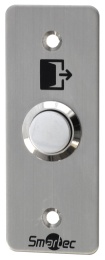 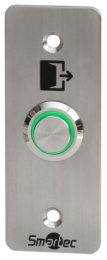 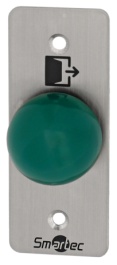 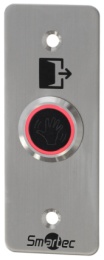 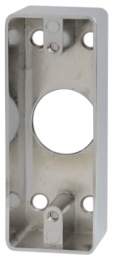 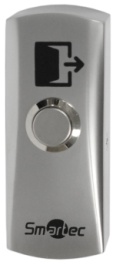 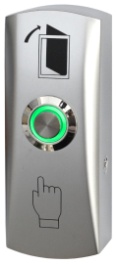 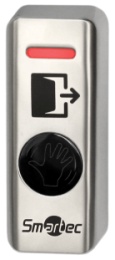 Дополнительно500.000 циклов500.000 циклов500.000 циклов1.000.000 циклов,ИК кнопка выхода,Бесконтактное срабатывание на расстоянии 5 – 20 см на время 0,3-30 сНет500.000 циклов500.000 циклов1.000.000 циклов,ИК кнопка выхода,Бесконтактное срабатывание на расстоянии 5 – 20 см на время 0,3-30 сМатериалНерж. стальНерж. стальНерж. стальНерж. стальЦинковый сплавЦинковый сплавЦинковый сплавЦинковый сплавИндикацияНетДаНетДа, двухцветнаяНетНетДаДа, двухцветнаяТип монтажаВрезнаяВрезнаяВрезнаяВрезнаяНакладнойНакладнаяНакладнаяНакладнаяВыходНРНРНР и НЗНР и НЗНетНРНРНР и НЗКоммутируемая нагрузка3А/36В DC3А/36В DC3А/36В DC2А/24В DCНет3А/36В DC3А/36В DC2А/24В DCПитаниеНет12 В DCНет12 В DC, 50 мАНетНет12 В DC12 В DC, 40 мАРазмеры (ВхШхГ), мм90 x 35 x 2490 x 35 x 2590 x 35 x 5090 x 35 x 2590 x 35 x 2783 х 32 х 2583 х 32 х 2580 х 32 х 23Класс защитыIP40IP40IP40IP68IP40IP40IP40IP68Рабочая температура-20 ÷ +55 C-20 ÷ +55 C-20 ÷ +55 C-35 ÷ +55 C-40 ÷ +55 C-20 ÷ +55 C-20 ÷ +55 C-35 ÷ +55 CОпцииST-EX043BR для накладного монтажаST-EX043BR для накладного монтажаST-EX043BR для накладного монтажаST-EX043BR для накладного монтажаНетНетНетНетМодельST-EX141ST-EX141LST-EX241ST-EX241LST-EX310L-BKST-EX310L-WTST-EX410L-BKST-EX410L-WTФотография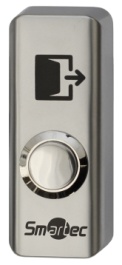 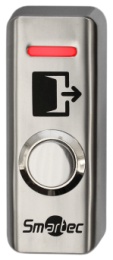 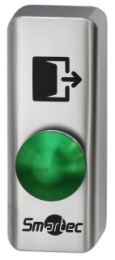 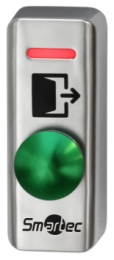 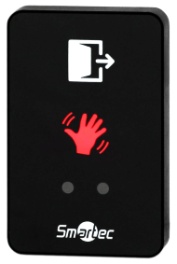 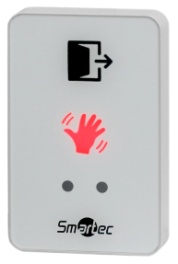 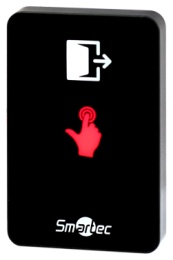 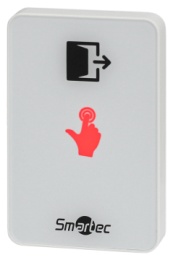 Дополнительно500.000 циклов500.000 циклов500.000 циклов500.000 циклов500.000 циклов,ИК кнопка выхода. Бесконтактное срабатывание на расстоянии 5 – 20 см500.000 циклов,ИК кнопка выхода. Бесконтактное срабатывание на расстоянии 5 – 20 см500.000 циклов,сенсорная кнопка выхода.500.000 циклов,сенсорная кнопка выхода.МатериалЦинковый сплавЦинковый сплавЦинковый сплавЦинковый сплавПластикПластикПластикПластикИндикацияНетДа, двухцветнаяНетДа, двухцветнаяДа, двухцветнаяДа, двухцветнаяДа, двухцветнаяДа, двухцветнаяТип монтажаНакладнаяНакладнаяНакладнаяНакладнаяНакладнаяНакладнаяНакладнаяНакладнаяВыходНРНРНРНРНР и НЗНР и НЗНР и НЗНР и НЗКоммутируемая нагрузка3А/36В DC3А/36В DC3А/36В DC3А/36В DC1А/36В DC1А/36В DC1А/36В DC1А/36В DCПитаниеНет12 В DCНет12 В DC12-24 В DC, 50 мА12-24 В DC, 50 мА12-24 В DC, 70 мА12-24 В DC, 70 мАРазмеры (ВхШхГ), мм80 х 32 х 2680 х 32 х 2680 х 32 х 3280 х 32 х 3286 х 55 х 1486 х 55 х 1486 х 55 х 1286 х 55 х 12Класс защитыIP40IP40IP40IP40НетНетНетНетРабочая температура-20 ÷ +55 C-20 ÷ +55 C-20 ÷ +55 C-20 ÷ +55 C-10 ÷ +55 C-10 ÷ +55 C-10 ÷ +55 C-10 ÷ +55 CОпцииНетНетНетНетНетНетНетНет